                                              Новогодний карнавал в ДОУ           Новый год — это время волшебства, улыбок и счастья. В этот праздник каждый может поверить в сказку, окунуться в атмосферу чего-то необыкновенного, таинственного, завораживающего и, несомненно, незабываемого. Этот праздник важен для каждого без исключения. Взрослые, ощутив праздничное настроение, снова начинают верить в сказку, а искреннее восхищение и радость детей только дополняют и придают красочность этому событию.В соответствии с годовым планом работы МАДОУ Детский сад № 254 были проведены праздничные новогодние  утренники.Воспитатели с детьми разучивали стихотворения, песни, танцы. Проводили беседы на тему праздника, новогодних традиций, читали сказки по выбранной тематике утренников.      Атмосфера праздника царила в детском саду всю предновогоднюю неделю, и проведённые утренники окунули всех в сказку. Ведущими праздничных утренников были воспитатели, которые проводили ребят на праздник в волшебный лес, играя роль Матушки Зимы. Снегурочка, внучка Дедушки Мороза, встретила ребят в зимнем, заснеженном лесу.       Педагоги, участвовавшие в новогоднем представлении, проявили себя хорошими артистами, показав все свое творческое мастерство, артистизм, задор и организаторские способности.      Большое значение на детском празднике имеет приход сказочных персонажей, сюрпризный момент. Созданию сказки на празднике способствовали исполнители ролей.  К ребятам в гости пришли Снежная королева, Снеговик, Баба Яга со своей избушкой. Педагоги и помощники проявили актерские способности и старание при создании образов. Ребята и сами  мастерски справились с отведенными ролями. И мы все словно попали в сказку. Яркие костюмы воспитанников добили красок в великолепия в новогодний праздник.      Таким образом, цели, поставленные педагогическим коллективом, достигнуты. Успешно реализованы проекты новогодних праздников. Дети получили в подарок новогоднюю сказку, незабываемые моменты, яркие положительные эмоции. Новогодние утренники прошли на высоком профессиональном уровне.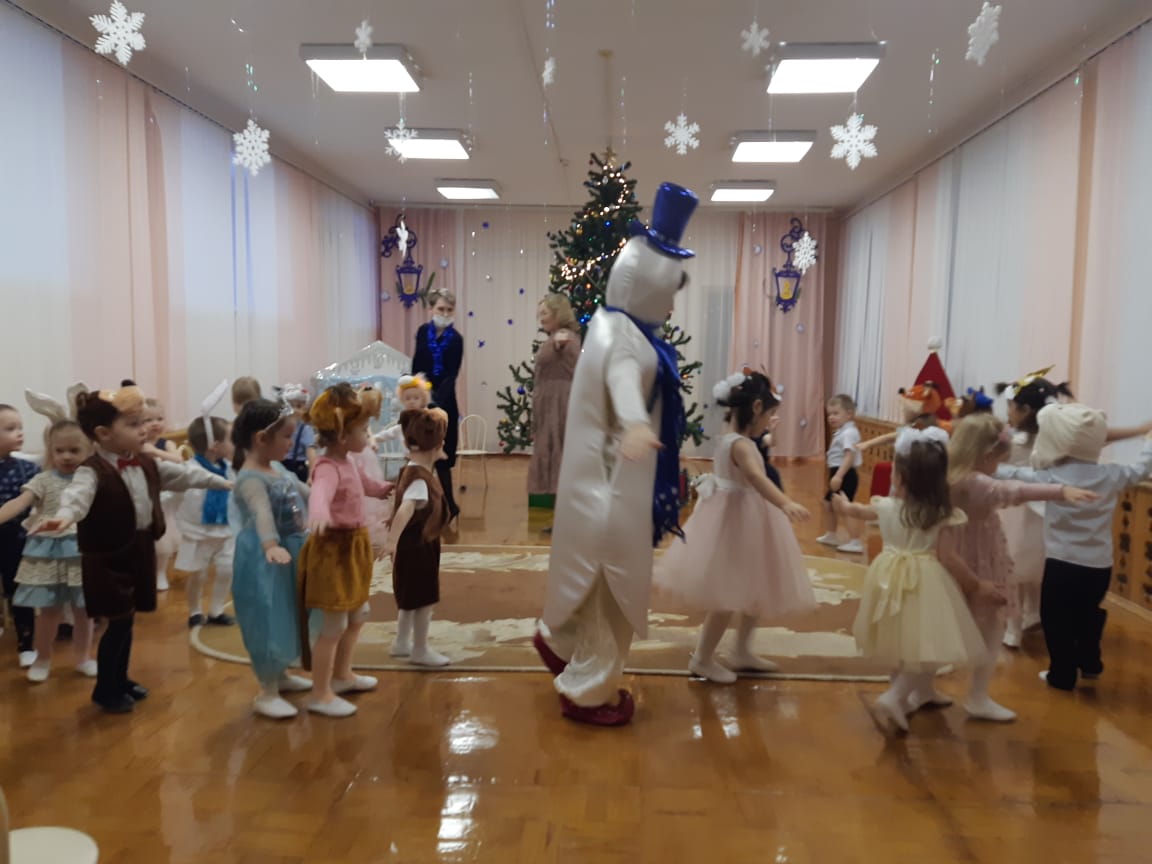 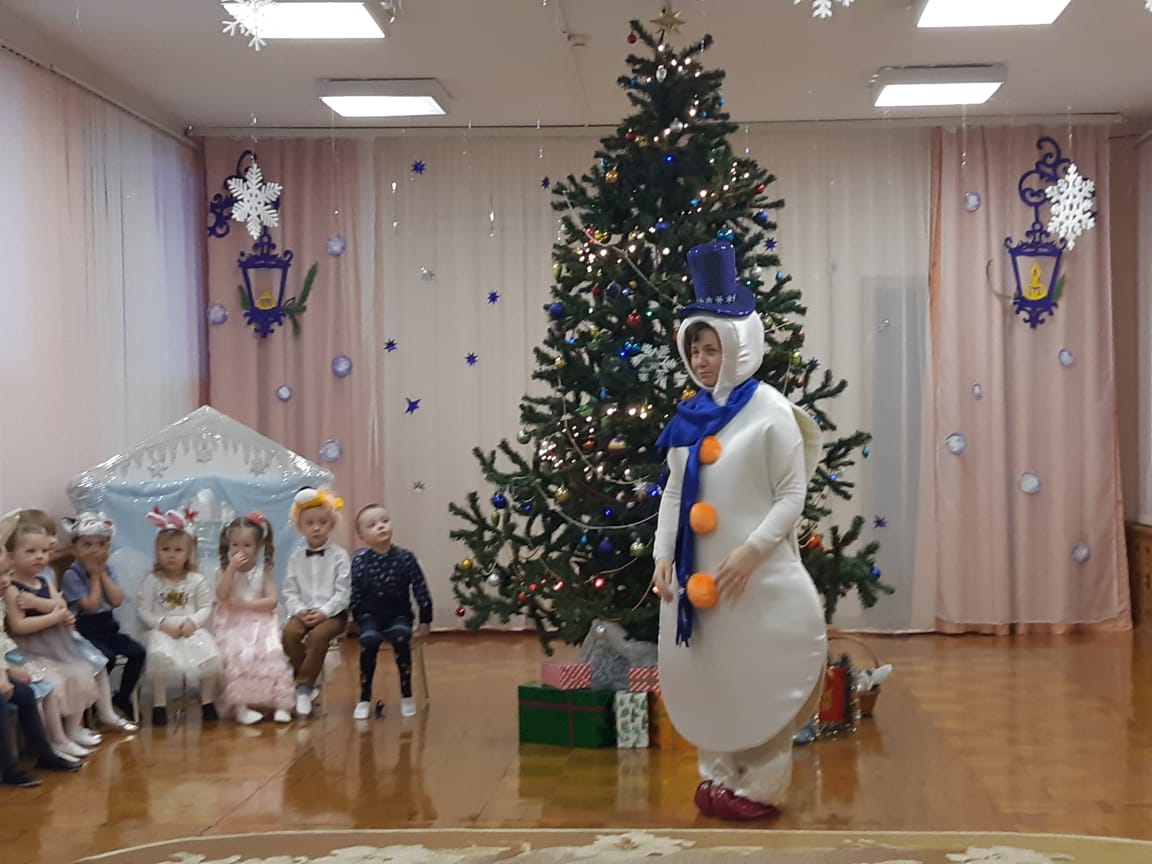 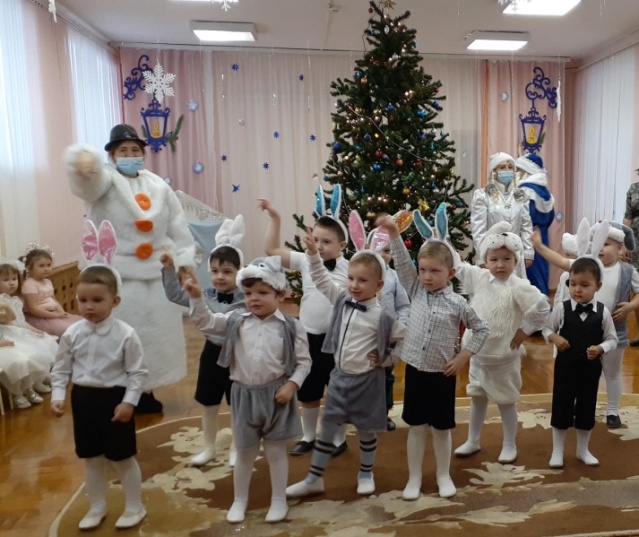 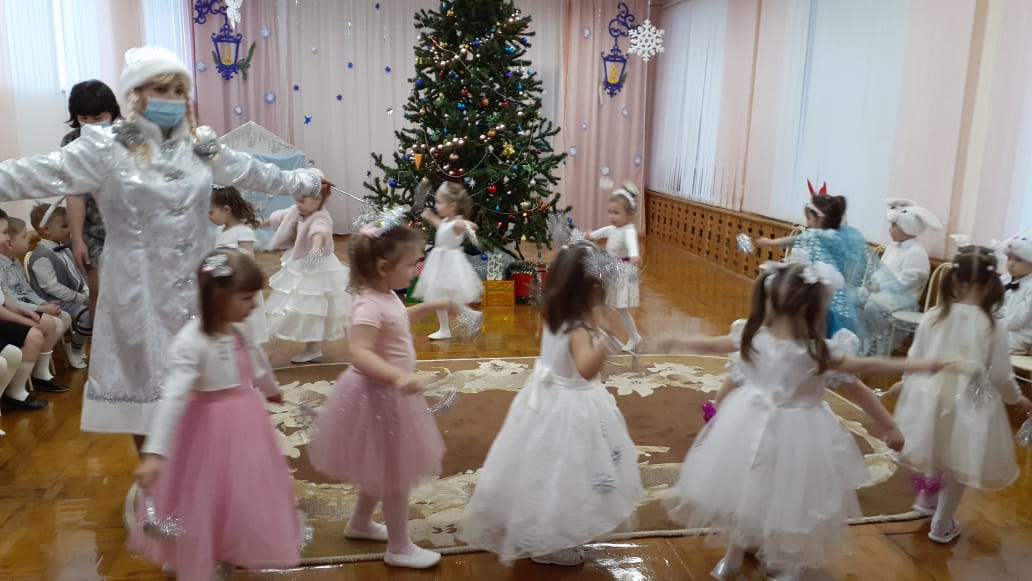 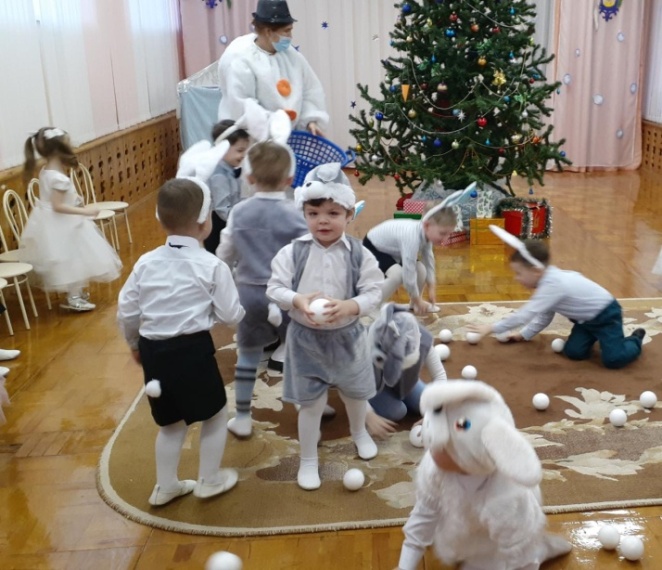 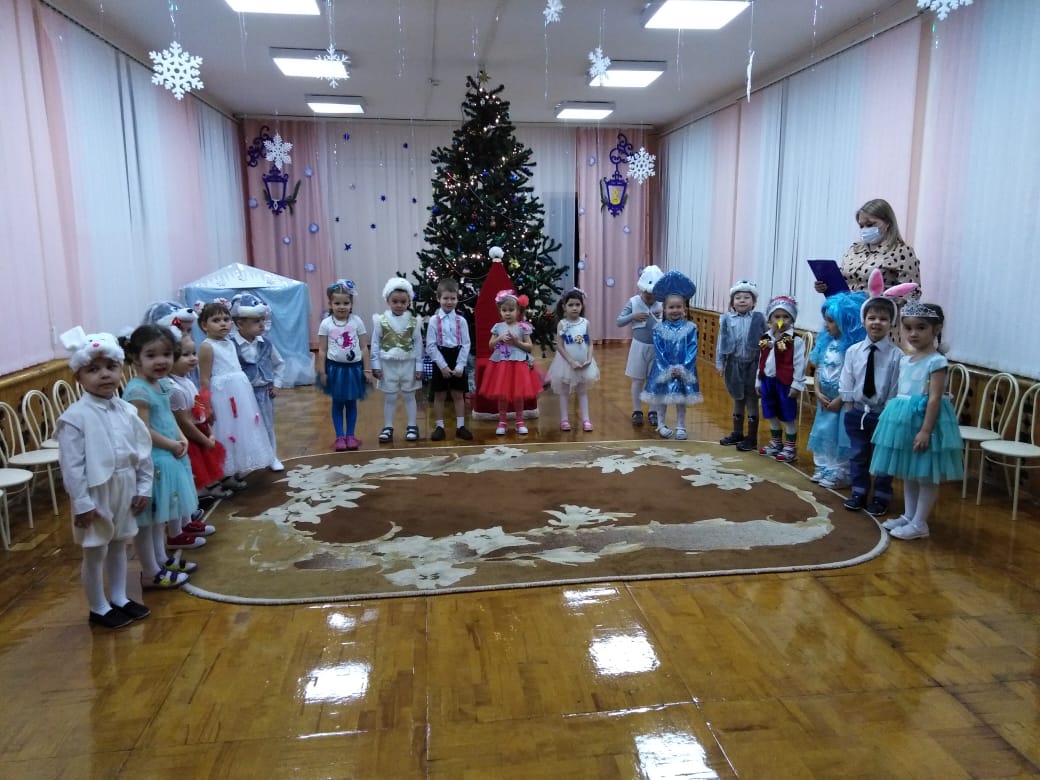 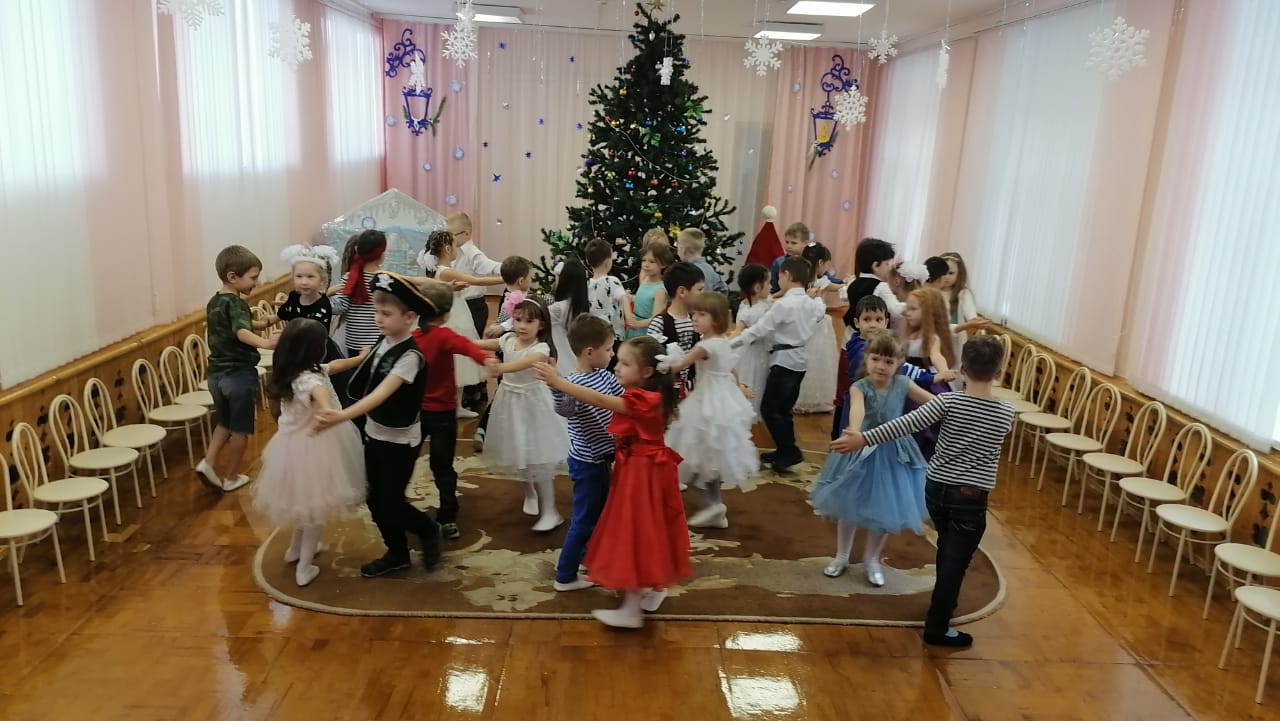 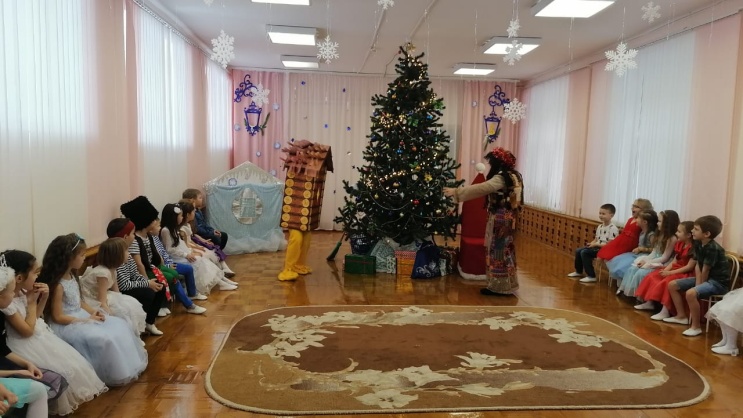 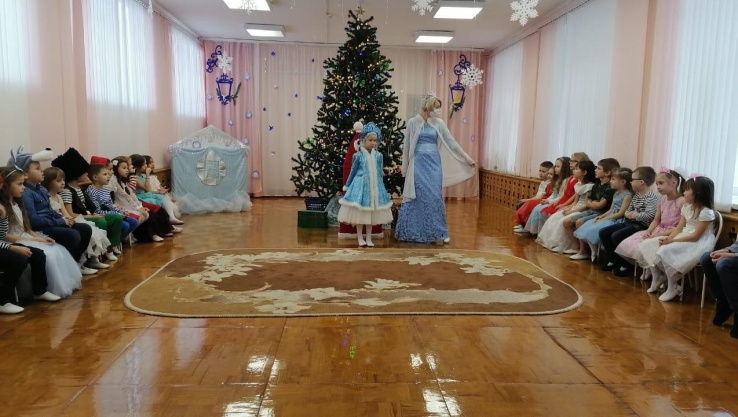 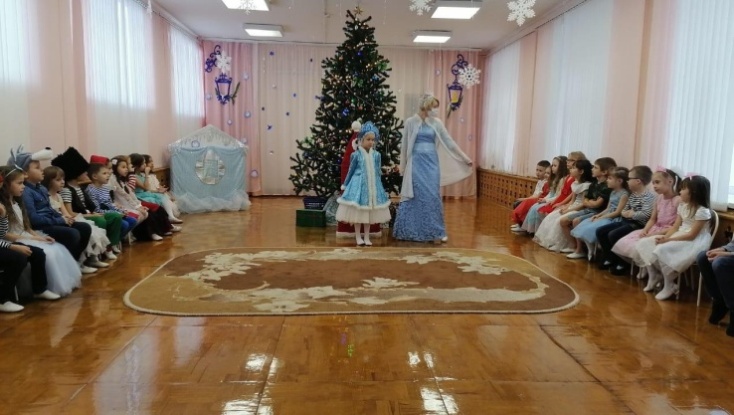 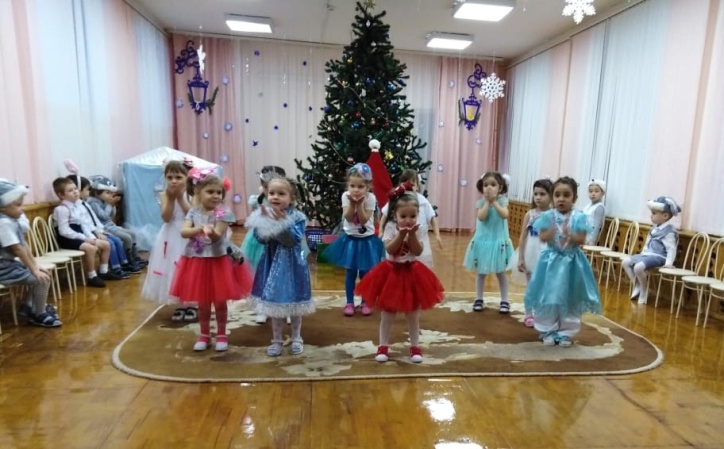 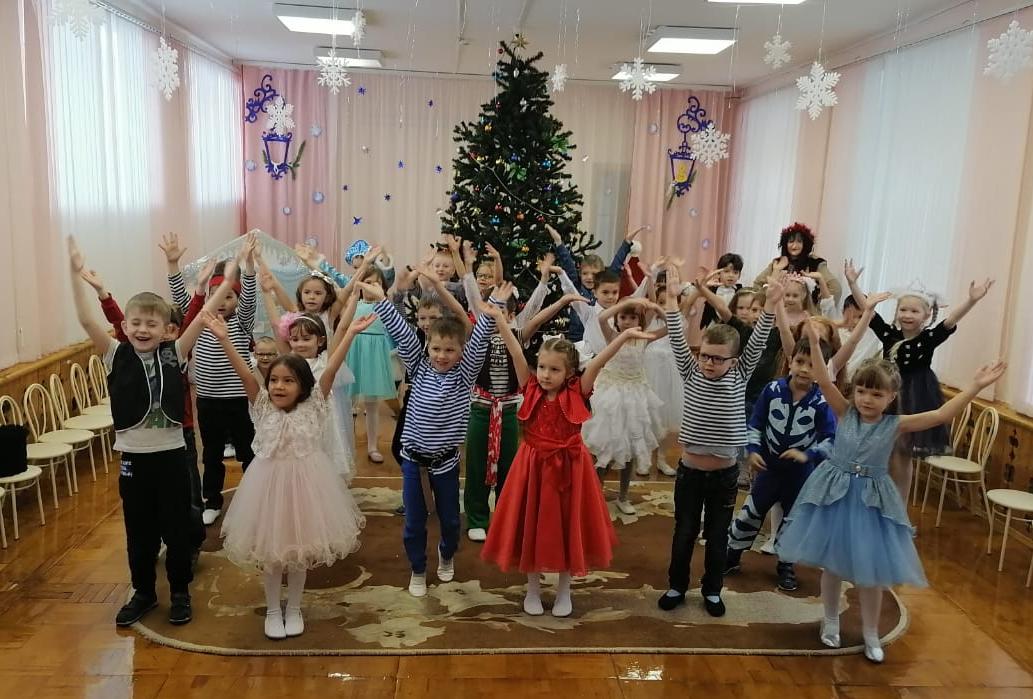 